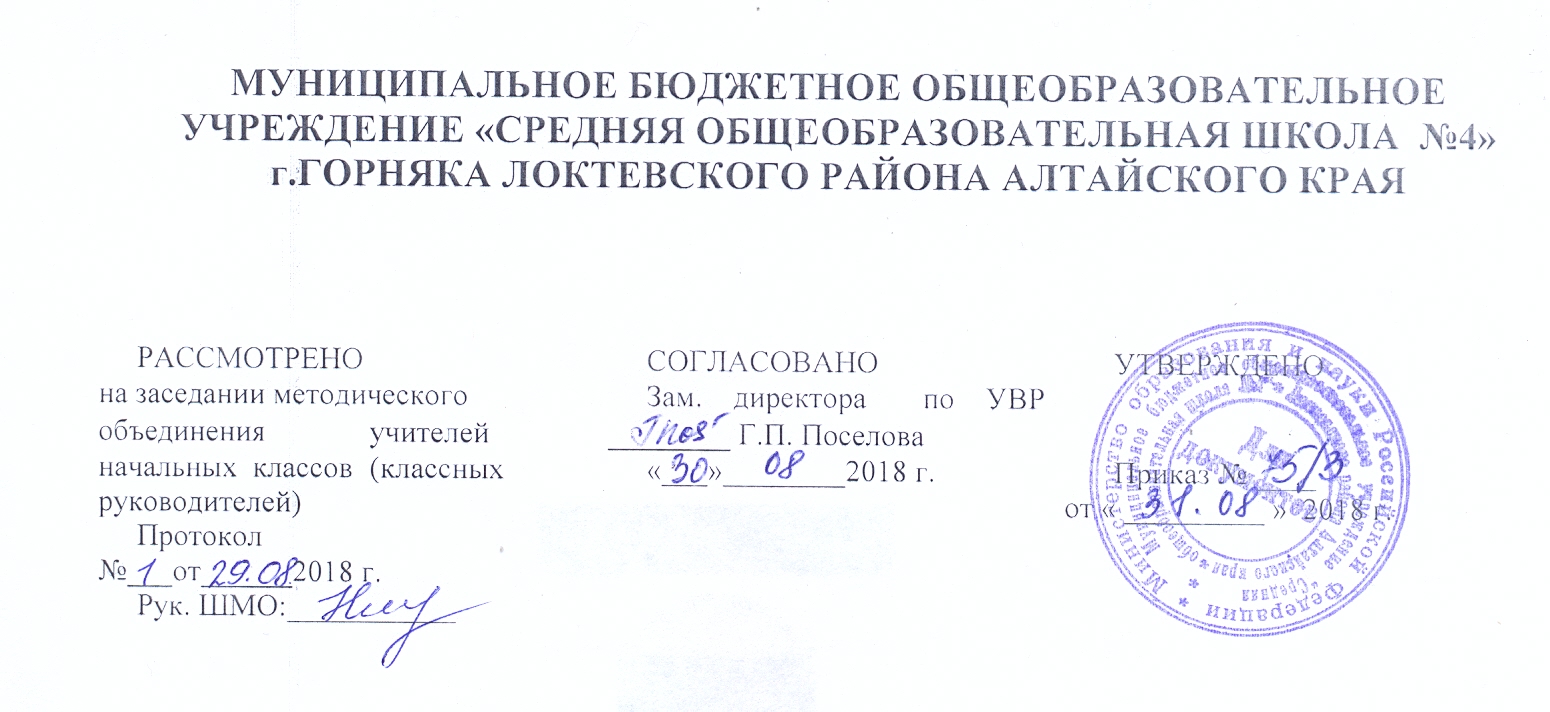 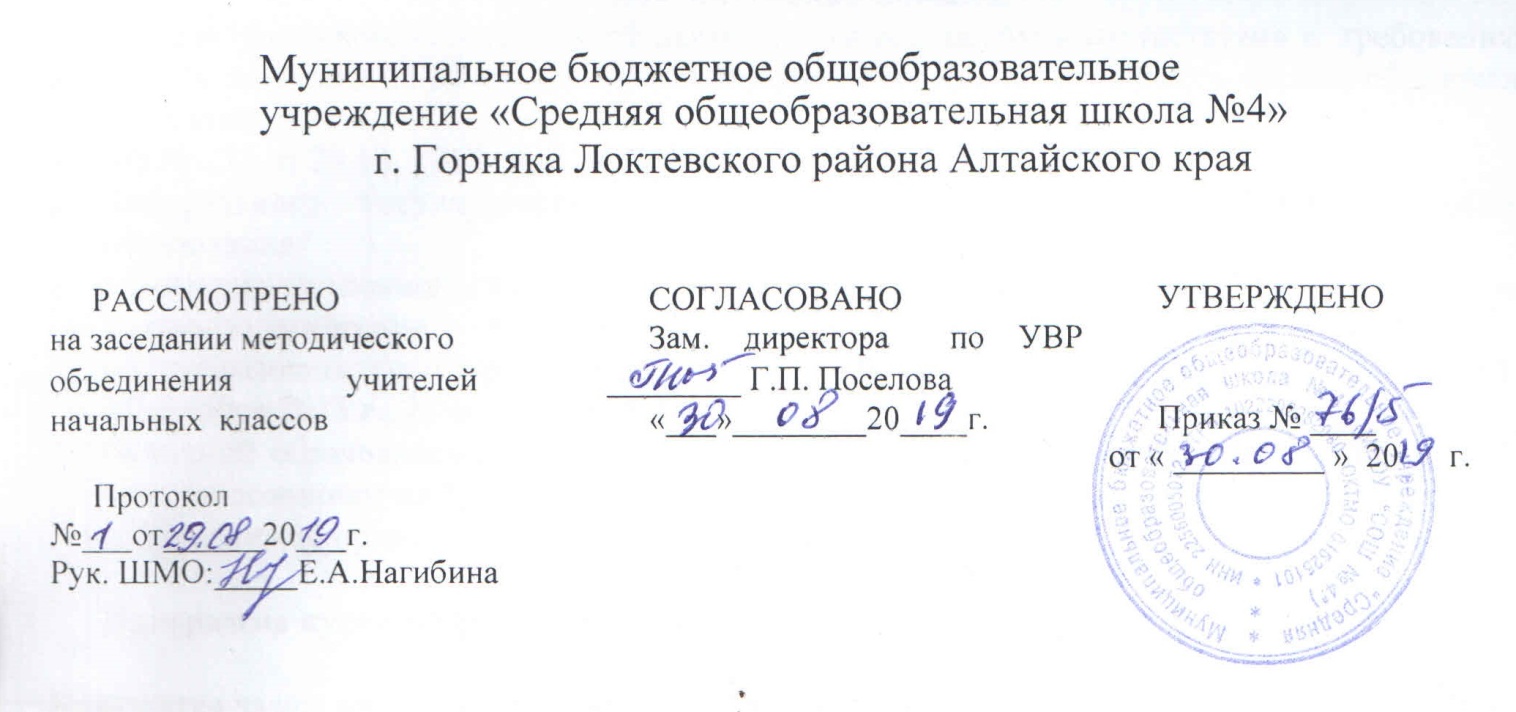 Рабочая программа курса внеурочной деятельности«Дом, в котором я живу»2 «Б»     классана 2019-2020 учебный год                                                      Составитель: Разживина А.В.,учитель начальных классов,первой квалификационной категорииг. Горняк2019годПояснительная записка.Настоящая программа по внеурочной деятельности составлена в соответствии с  требованиями к результатам освоения основной образовательной программы основного общего образования (для 1-4 классов начального общего образования) на основании:ФЗ № 273 от 29.12. 2012 года «Об образовании в Российской Федерации»; Федерального государственного образовательного стандарта  основного общего образования;  (для 1-4 кл. начального общего образования);Санитарно-эпидемиологические правила и нормативы СанПиН 2.4.2.2821-10 "Санитарно-эпидемиологические требования к условиям и организации обучения в общеобразовательных организациях". С изменениями и дополнениями от: 29 июня 2011 г., 25 декабря 2013 г., 24 ноября 2015 г.,Основной образовательной программы основного общего образования (для 1-4 классов начального общего образования) МБОУ «СОШ №4» с приложением на 2019-2020 учебный год;Положения об организации внеурочной деятельности  МБОУ «СОШ №4».Программа курса разработана самостоятельно.Количество часов, на которое рассчитана рабочая программа.Программа рассчитана на 1 час в неделю, 34 часа в год.Цели и задачиЦель программы: выявить и развить добрые наклонности детей живой практической деятельностью, воспитывать их внутренние качества, сохранять и укреплять здоровье.Задачи:1.Оказание помощи ребенку в преодолении трудностей в различных видах деятельности, в формировании самостоятельности.2.Развитие интеллекта средствами внеклассной работы.3.Формирование потребности в творческой деятельности.4.Развитие художественно-эстетических способностей.5.Воспитание общительности, своей общности с коллективом, духа товарищества и сотрудничества, желания оказывать помощь друг другу.6.Способствовать созданию у детей ярких эмоциональных представлений о нашей Родине, об окружающем мире и приобщению к национальным традициям.7.Формирование важных трудовых навыков и нравственных представлений. 8. Социализация учащихся.Формы, методы, технологии организации внеурочной деятельности:   Формы организации внеурочной деятельности:  групповые, индивидуальные, индивидуально-групповые. Методы:    -наблюдения;   - экскурсии;      -игры;    -практические  работы;    -проекты.          Технологии, используемые в образовательном процессе.1. Системно-деятельностный подход.2. Личностно-ориентированные технологии. 3. Дифференцированное обучение. 4. Технологии активизации познавательных интересов, творческой  самостоятельности    учащихся. 5. Технология игрового обучения6. Здоровьесберегающая. 7. Проектные методы обучения.Средства обучения:Слово учителя. Печатные (книги для чтения, справочники, энциклопедии). Электронные образовательные ресурсы.  Аудиовизуальные: слайды, слайд-фильмы, видеофильмы образовательные, учебные кинофильмы, учебные фильмы на цифровых носителях (Video-CD, DVD).Формы представления результатов:     -викторины;      -творческие задания;     -составление альбомов;     -выставки творческих работ;      -конкурсы;     -проекты.Программа предусматривает занятия с детьми с ОВЗ.Содержание курса внеурочной деятельностиКалендарно-тематическое планирование   Планируемые результаты:Планируемые результаты:- формирование личности с социальными нормами поведения во всех сферах жизни человека; - развитие креативных способностей учащихся;- проявление индивидуальности каждого ученика и классного сообщества в целом;- формирование  классного коллектива;- социализация учащихся с учетом возрастных особенностей.Иметь представление:  - об особенностях устного народного творчества;- об особенностях характеров героев в народной и авторской сказке; - об особенностях жанров; - о творчестве художников-иллюстраторов детских книг;- о художественных промыслах.Смогут узнать: -новые термины;- типы музеев; - отдельные произведения мастеров искусств;- особенности художественных средств различных видов и жанров;    - роль изобразительного искусства в духовной жизни человека;- некоторые взаимосвязи между неживой и живой природой, природой и человеком;  -правила поведения в природе;- строение тела человека, его важнейшие органы и их функции;  - основы личной гигиены;  - роль трудовой деятельности в жизни человека;  - распространенные виды профессий.Должны уметь:-видеть цветовое богатство окружающего мира и передавать свои впечатления в рисунках;-выбирать наиболее выразительный сюжет тематической композиции и проводить  подготовительную работу;  - различать наиболее распространенные в нашей местности растения, животных;- устно описывать объекты природы;- выполнять простейшие опыты; проводить самостоятельные наблюдения в природе.   - безопасно работать с материалами, инструментами;               - создавать различные изделия из доступных материалов под руководством с     добавлением  элементов творчества.            
Личностные универсальные учебные действия. У обучающегося будут сформированы:
-широкая мотивационная основа художественно-творческой деятельности, включающая -социальные, учебно-познавательные и внешние мотивы;
-интерес к новым способам самовыражения;
-адекватное понимания причин успешности - неуспешности творческой деятельности.

Регулятивные универсальные учебные действия
Обучающийся научится:- принимать и сохранять учебно-творческую задачу;
-учитывать выделенные в пособиях этапы работы;
-планировать свои действия;
-осуществлять итоговый и пошаговый контроль;
-адекватно воспринимать оценку учителя;
-различать способ и результат действия;
-вносить коррективы в действия на основе их оценки и учета сделанных ошибок.

Коммуникативные универсальные учебные действия
Учащиеся смогут:
• допускать существование различных точек зрения и различных вариантов выполнения поставленной творческой задачи;
• учитывать разные мнения, стремиться к координации при выполнении коллективных работ;
• формулировать собственное мнение и позицию;
• договариваться, приходить к общему решению;
• соблюдать корректность в высказываниях;
• задавать вопросы по существу;
• использовать речь для регуляции своего действия;
• контролировать действия партнера;
Познавательные универсальные учебные действия
• Обучающийся научится:
• осуществлять поиск нужной информации;
• использовать знаки, символы, модели, схемы для решения познавательных и творческих задач и представления их результатов;
• высказываться в устной и письменной форме;
• анализировать объекты, выделять главное;
• осуществлять синтез (целое из частей);
• строить рассуждение об объекте;
• обобщать; подводить под понятие;
• устанавливать аналогии;
• проводить наблюдения и эксперименты, высказывать суждения, делать умозаключения и выводы.
Технические средства.Компьютер, проектор, экран.Литература: 1. Экология в начальной школе, Москва 2004г2. Я познаю мир. Детская энциклопедия.1995г3. Нестандартные интегрированные уроки по курсу «Окружающий мир» М, 2008год4. Школа мастеров, авт. сост. Геронимус Т.М., Лебедева Е.Г. – Волгоград: Учитель, 2005. 5.  Изобразительное искусство в школе. Аранова С. В. Обучение изобразительному   искусству.2004 годЛист внесения изменений№ п/пРаздел Количество часов1.Я5 ч2. Я и другие12 ч3.Я и школа5 ч4. Я и мир12 ч5Итого:34 ч№ п/пНаименование разделов и темКол – во часовДатаЯ5чВводное занятие. Дом, в котором я живу.106.09Прощай, лето! Здравствуй, школа!113.09Я человек и гражданин. Мои права и обязанности.120.09Я и моя семья. 127.09Мне посчастливилось родиться на Руси104.10Я и другие12чЦарство Закона, царство Беззакония111.10Безопасный путь в школу и домой118.10Легкий выбор. Трудная дорога. Я и моё здоровье.125.10Мы труд воспеваем и славим работу. Экскурсии.108.11Кем быть? Все работы хороши  - выбирай на вкус.115.11Пассивное курение: учусь делать  выбор.122.11Путешествие в страну Здоровья129.11Вкусы и увлечения.106.12Учусь находить новых друзей и интересные занятия.113.12Мимика. Жесты.Учусь понимать людей.120.12Зимние забавы. Традиции русского народа.127.12Опасные и безопасные ситуации.117.01Я и школа5ч.Учусь принимать решения в опасных ситуациях.124.01Что такое хорошо?!131.01Птицы наши друзья107.02Путешествие в мир животных114.02Эти удивительные растения121.02Я и мир12ч.Животные и растения нашего района. 128.02Экологические тропинки, мы усвоим без запинки106.03     25Вода в жизни растений, животных и человека.113.03     26Короб чудес. Чудеса на планете.120.03      27Праздник красок и карандашей103.04      28У фантазии нет границ110.04    29 Правила хорошего тона117.04    30Звуки веселой капели. Традиции русского народа.124.04    31Экологический десант: просыпается природа.108.05    32Музей весёлых затей115.05    33Праздник. Дом, в котором я живу.122.05   34Здравствуй, лето! Как с пользой провести каникулы.129.05Итог:34ч.№Тема Причина корректировкиСпособ корректировки